	                                    Адреса: Љубомира Стојановића 38а, локал бр. 1, 11108 Београд, Србија,             	                      Поштански адресни код (ПАК): 136912, Телефон: +381 (0)11 2681-732            	                      Рачун бр: 145-18109-65 Еxpobank, ПИБ: 101287724, Мат.бр: 07057717                             Web site: http://www.atletskisavezbeograda.com                                E-mail: atletskisavezbeograda@gmail.comОКВИРНА САТНИЦА ТАКМИЧЕЊАТРОФЕЈ БЕОГРАДАРАСПИС ТАКМИЧЕЊАТРОФЕЈ БЕОГРАДАРАСПИС ТАКМИЧЕЊАОрганизатор:Атлетски савез БеоградаЉубомира Стојановића 38а, локал бр.1, 11108 БеоградПокровитељ:Секретаријат за спорт и омладину града БеоградаТермин:13. јун 2021. године /недеља/ 16:00 часова		Место:Атлетски стадион Војне академије, ул. Вељка Лукића Курјака бр. 33, БеоградПраво наступа: Млађи јуниори/ке, 2004/2005 Старији пионири/ке, 2006/2007Сви такмичари/ке морају да имају уредну такмичарску легитимацију и оверен лекарски преглед. Учесници:      Регистровани атлетичари-ке атлетских клубова из Републике Србије, као и атлетичари-ке из суседних држава, којима је одобрен улазак у нашу земљу.Дисциплине:Девојчице: 100м, 100м препоне, 400м, 400м препоне, 800м, 3000м, вис, копље, кугла, даљ.Дечаци: 100м, 110м препоне, 400м, 400м препоне (меморијална трка Мирко Петревски), 800м, 3000м, даљ, кугла, копље, вис.За све техничке дисциплине број покушаја је 4 (четири).За такмичење у целини важе пропозиције САС и АСБ.Рок за пријаву:  Последњи рок за пријаву је среда, 09. јун 2021. године до 24:00 часа на e-mail: prijave.asb@gmail.comНаграде:Три првопласирана такмичара-ке у свакој дисциплини добијају медаље и дипломе АСБ. Најуспешнија такмичарка и најуспешнији такмичар по таблицама добиће пехар. Победник меморијалне трке, 400м препоне, добиће специјални пехар. 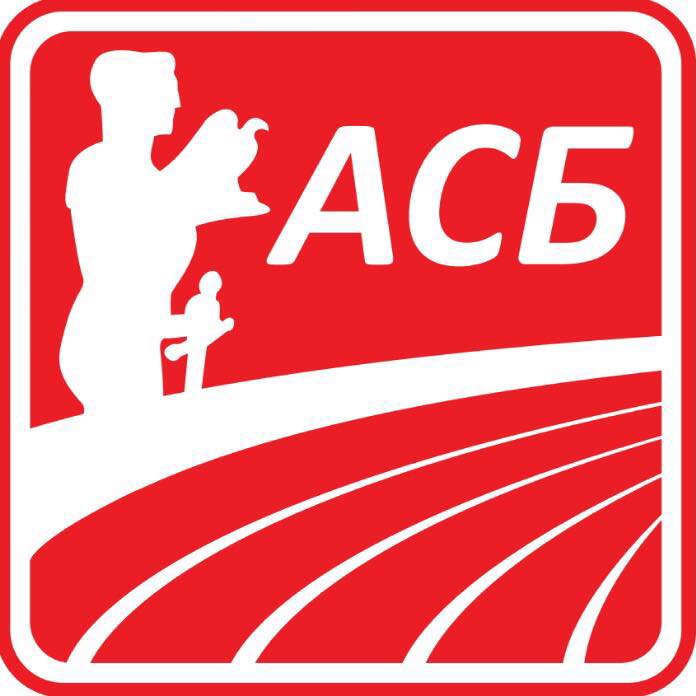 16:00100 м препоне  /Ж/Даљ     /М/Вис     /Ж/Копље     Ж/16:15110 м препоне  /М/Кугла  /М/16:30100 м/Ж/16:45100 м/М/17:00400 м                /Ж/Копље     /М/17:15400 м/М/Кугла  /Ж/17:25800 м                /Ж/Вис    /М/Даљ    /Ж/17:35800 м/М/17:453000 м              /Ж/18:003000 м/М/18:15400 м препоне  /Ж/18:25400 м препоне  /М/         Меморијал  ,,Мирко Петревски“400 м препоне  /М/         Меморијал  ,,Мирко Петревски“400 м препоне  /М/         Меморијал  ,,Мирко Петревски“400 м препоне  /М/         Меморијал  ,,Мирко Петревски“За све додатне информације можете се обратити канцеларији АСБ на телефон 011/2681-732; генералном секретару, Александри Глигић 060/388 6100; техничком секретару, Предрагу Стојановићу 060/388 6101; комесару за такмичења, Горану Милосављевићу 060/388 6102 или на e-mail: atletskisavezbeograda@gmail.com